ÇÖLLEŞME VE EROZYONLA MÜCADELE GENEL MÜDÜRLÜĞÜ“EROZYON, SEL VE HEYELAN PROJELERİ EĞİTİMİ” KONULU HİZMET İÇİ EĞİTİM” KONAKLAMA BİLGİLERİEğitim Ve Konaklama Yeri: Diyarbakır Büyükşehir ÖğretmeneviAdres: Yolaltı Mahallesi Elazığ Bulvarı No:102 Yenişehir DiyarbakırTelefon: 0 (412) 262 29 89Adres Konumu: 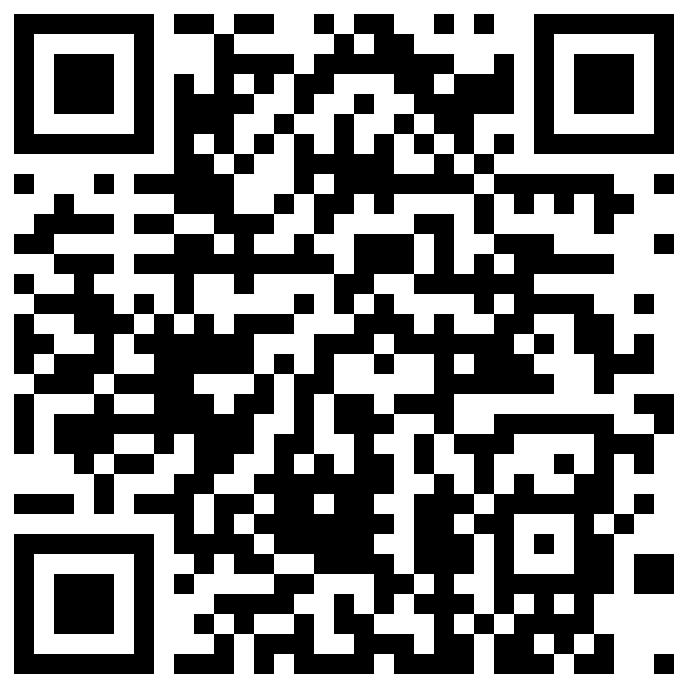 Otele Giriş: 23 Ağustos 2021 Pazartesi 14:00Otel Çıkış: 27 Ağustos 2021 Cuma 12:00Konaklama Konsepti: 1- Konaklama ile konseptler dahil her kişinin kaldığı gün sayısına göre ödeme yapılacaktır. Katılımcılar tek kişilik odada konaklayacaktır. Eşleriyle beraber katılacaklar için çift kişilik oda fiyatı uygulanacaktır. 2- Eğitim ve arazi süresi boyunca katılımcılar için sabah veya öğle veya akşam yemeği verilecektir. Eğitimci veya katılımcıların Eğitim Süresinden sonra birkaç gün fazla kalması halinde aynı konaklama şartları konaklayıcılara uygulanacak, eğitimci veya katılımcıların anılan eğitim programından erken ayrılması veya geç katılması halinde konaklama gün sayısına göre ödeme yapılacaktır.3-  Her şey dahil konsept aşağıdaki kriterleri kapsayacaktır:Gün boyu otelde tüm hizmetler (özel hizmetler hariç) ücretsiz olarak verilecektir.Sabah, öğlen ve akşam yemekleri açık büfe olacaktır.Otel odasında bulunan mini barda günlük kişi başı 0,5lt su tüm katılımcıların hizmetine ücretsiz sunulacak olup televizyon (şifreli kanallar) ve telefon (özel görüşmeler) gibi özel harcamalar katılımcılar tarafından karşılanacaktır. 4- Tam pansiyon tek kişilik günlük konaklama fiyatı: Harcırah kapsamında günlük yevmiye ve konaklama tutarına göre hesaplanacaktır.